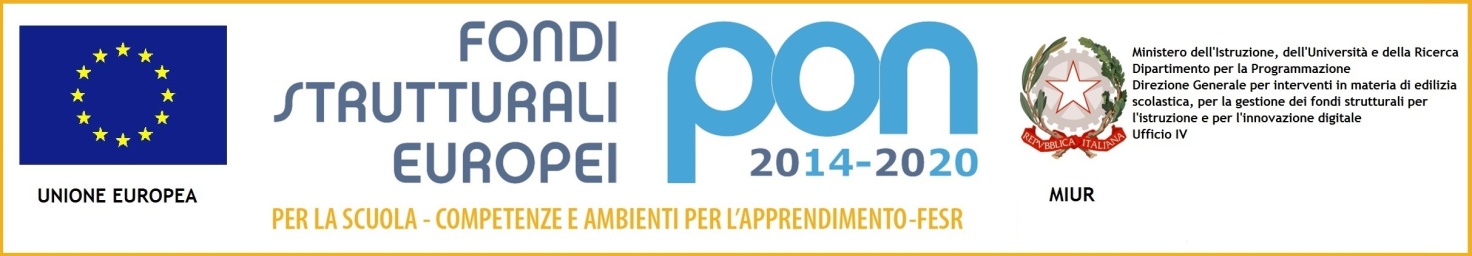 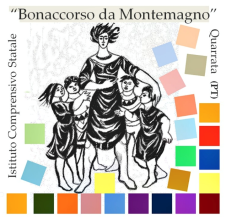 Istituto Comprensivo StataleBonaccorso da MontemagnoVia Petrarca snc, 51039 Quarrata (PT) Tel. 0573/72444 fax 0573/778855 PTIC82600P  C.F.80008950471   c/c/postale n.1008772616    email: ptic82600p@istruzione.itPEC : ptic82600p@pec.istruzione.it  Codice univoco per fatture elettroniche: UFMSZ9Allegato 2 - Domanda di partecipazioneDomanda di partecipazione alla selezione, Prot. 1316/3.2.p del 15/02/2017, avente per oggetto la formazione degli elenchi di esperti per l’attuazione delle azioni di formazione riferite al Piano per la formazione dei docenti Legge 107/2015 a.s. 2016/17 - Ambito territoriale della Toscana 020 - PistoiaIl/La sottoscritto/a ________________________________________________Nato a _________________ il ______________ residente a ________________in via/piazza __________________________________________ n. _________C. F. ______________________________________ tel. __________________e-mail___________________________________________________________chiedel’ammissione alla selezione in qualità di esperto per le sotto indicate Unità formative.(barrare con una X la casella dell’azione o delle azioni formative per le quali si presenta domanda) A tale fine, valendosi delle disposizioni di cui all’art. 46 del DPR 28/12/2000 n. 445, consapevole delle sanzioni stabilite per le false attestazioni e mendaci dichiarazioni previste dal Codice Penale e dalle Leggi speciali in materia,dichiarasotto la personale responsabilità di essere in possesso dei sottoelencati requisiti essenziali all’ammissione previsti dall’Art. 2 dell’avviso:cittadinanza italiana o di uno degli Stati membri dell’Unione Europea (indicare stato)___________________;godere dei diritti civili e politici;non aver riportato condanne penali che comportino interdizione dai pubblici uffici;aver preso visione dell’Avviso e di approvarne senza riserva ogni contenuto.Come previsto dall’Avviso allega:Curriculum vitae in formato europeoCopia documento di identità validoN. ________ schede di presentazione del progetto (allegato 3)Dichiarazione titoli ed esperienze professionali (allegato 4)Liberatoria per la pubblicazione on line del materiale e consenso al trattamento dei dati personali (allegato 5)Firma___________________________________________N°Azione Formativa1Nuovi modelli di apprendimento attivo2Dalle unità di apprendimento alle unità di competenza3La certificazione delle competenze4La matematica per tutti5Cruciverba contemporaneo6Competenze linguistiche e CLIL7Tic per i nuovi ambienti di apprendimento 1: informatica base8Tic per i nuovi ambienti di apprendimento 2: uso base di Moodle, UIBI, blog di classe9Tic per i nuovi ambienti di apprendimento 3: funzioni base della LIM10Tic per i nuovi ambienti di apprendimento 4: uso avanzato, installazione e configurazione di Moodle e UIBI11Tic per i nuovi ambienti di apprendimento 5: Lim integrata nella didattica, tablet, quaderni multicanal12Tic per i nuovi ambienti di apprendimento 6: problem-solving, coding, minirobot Lego NXT, Snap13Tic per i nuovi ambienti di apprendimento 7: Realizzare ebook e prodotti multimediali con strumenti di produttività individuali14Didattica inclusiva a screening per individuazione DSA15Strategie per l’inclusione scolastica degli alunni con BES16Prevenzione disagio, bullismo e dipendenze17Orientarsi per orientare